Financial Inclusion RoundtableThursday, April 28, 20167:30 am – 9:00 am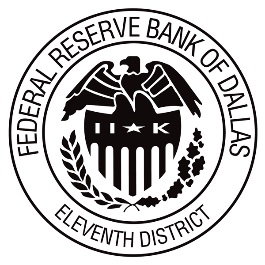 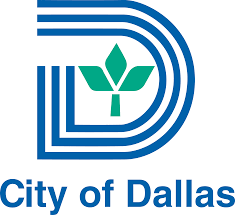 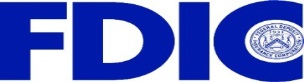 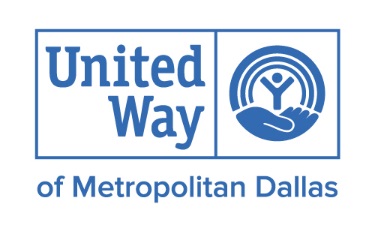 7:30 amBreakfast, Coffee and Networking7:45 amWelcome and Opening RemarksRecap of United Way’s service provider survey on financial inclusionGreg MangumUnited Way7:55 amFDIC’s Economic Inclusion LadderEloy VillafrancaFDIC8:10 amCity of Dallas PerspectivesCouncilman Rick Callahan8:20 amNonprofits: clients and services in a post-recession economyCamilla ZimbalMetrocrest Services8:30 amFinancial Institutions:  post-recession environment, products and servicesAmanda StephensFirst Convenience Bank8:40 amGroup  Q&AGreg MangumEloy VillafrancaRoy Lopez8:50 amClosing Remarks – Perspectives from the FedRoy LopezFederal Reserve Bank of Dallas9:00 amAdjourn